青少年就業輔導最前線：實務工作坊報名簡章日期：11/27(二) 09:00-17:30地點：新北市三重勞工中心（241新北市三重區新北大道一段9號：近捷運新蘆線菜寮站1、3號出口)主辦單位：新北市政府勞工局、社團法人台灣少年權益與福利促進聯盟指導單位：新北市政府社會局邀請對象：從事青少年就業輔導相關業務之就輔員、社工、教師、政府部門人員、就業服務人員參與人數：限額120人活動說明：藉由本次活動舉辦，提供最實務的課程與活動，使參與人員能夠立即體驗或學習能夠直接運用在自身工作的相關知識與輔導技能。本次活動定位為新北市青少年資源共享平台，藉由活動規劃與會議手冊等，讓青少年就業服務從業人員與政府公部門資源更為順利銜接。藉由活動促進青少年服務從業人員的經驗交流與資源共享，期望提供公部門建言，並將討論的資源留存給所有有志於參與青少年就業服務的機構與人員。活動流程：活動報名資訊:報名一律採取線上報名，請上台少盟官網點選【活動訊息】填寫報名表https://tinyurl.com/YouthJob (活動報名QRcode)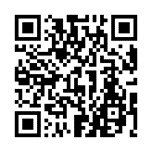 報名日期：即日起，報名上限為120人，若遇額滿則依序遞補。完成報名手續，台少盟將以E-mail確認報名完成。如臨時無法出席者，請至少於活動前7日告知主辦單位。本活動提供研習回條。請自備環保杯。承辦人員：劉志洋、張祐嘉聯繫電話：02-2926-6177#16、20電子郵件：act@youthrights.org.tw時間主題內容講師09:00-09:30報到報到報到09:30-10:10逆風少年大步走~2019就業輔導方案分享規劃理念：以運作十年的逆風少年大步走就業輔導專案為例，分享青少年就業輔導的規格設定與方案目標。逆風專案
劉志洋 管理員10:10-11:00實務課程：超帥！自我行銷與表演藝術規劃理念：青少年就業輔導課程不再跟傳統一樣坐著聽課，應該有多元的操作方式，思考和青少年有興趣的領域做跨界協作，並以新世代的求職方式來進行。因此以兩堂就少年就業輔導必備的課程為例，實際操作讓現場參與人員體驗。兩場次的實作課程輪流體驗，並由講師實際操作並說明要點。青年藝術表演聯盟韓定芳　團長11:00-11:10休息換場規劃理念：青少年就業輔導課程不再跟傳統一樣坐著聽課，應該有多元的操作方式，思考和青少年有興趣的領域做跨界協作，並以新世代的求職方式來進行。因此以兩堂就少年就業輔導必備的課程為例，實際操作讓現場參與人員體驗。兩場次的實作課程輪流體驗，並由講師實際操作並說明要點。11:10-12:00實務課程：超酷！影音履歷製作與教學規劃理念：青少年就業輔導課程不再跟傳統一樣坐著聽課，應該有多元的操作方式，思考和青少年有興趣的領域做跨界協作，並以新世代的求職方式來進行。因此以兩堂就少年就業輔導必備的課程為例，實際操作讓現場參與人員體驗。兩場次的實作課程輪流體驗，並由講師實際操作並說明要點。台少盟就業輔導張祐嘉　專案經理12:00-13:00午休午休午休13:00-14:10被壓榨了！然後哩？職場勞動法律實務規劃理念：由青少年常見的勞動權益議題與案例，引導參與人員掌握勞動法律的核心概念。行遠法律事務所蔡孟潔 主持律師14:10-14:20休息休息休息14:20-15:50公民咖啡館：青少年就業輔導難不難規劃理念：期望透過青少年就業輔導不同工作領域的從業人員（社工、政府、教師）。分享自己在青少年就業輔導實務中所遇到最大的困難與期望的應對策略。會後將問題分為：現場專家可以協助解決或是彼此可以給建議的問題。未來政策可以加強與倡議的方向。發展做為未來各領域青少年就輔從業人員的教戰守則，在規劃方案或是新人訓練時，就可以先知道那些問題是要被列出。分場主持人：
芥菜種會研發部
陳培驊　專員

台少盟倡議組
吳政哲　資深研究員15:50-16:00休息規劃理念：期望透過青少年就業輔導不同工作領域的從業人員（社工、政府、教師）。分享自己在青少年就業輔導實務中所遇到最大的困難與期望的應對策略。會後將問題分為：現場專家可以協助解決或是彼此可以給建議的問題。未來政策可以加強與倡議的方向。發展做為未來各領域青少年就輔從業人員的教戰守則，在規劃方案或是新人訓練時，就可以先知道那些問題是要被列出。16:00-17:30彙整與回應規劃理念：期望透過青少年就業輔導不同工作領域的從業人員（社工、政府、教師）。分享自己在青少年就業輔導實務中所遇到最大的困難與期望的應對策略。會後將問題分為：現場專家可以協助解決或是彼此可以給建議的問題。未來政策可以加強與倡議的方向。發展做為未來各領域青少年就輔從業人員的教戰守則，在規劃方案或是新人訓練時，就可以先知道那些問題是要被列出。主持人：台少盟 李建清理事長回應人:新北市政府勞工局 
許秀能局長新北市政府兒少科
劉倩如科長
立法委員（待邀請）學者（待邀請）